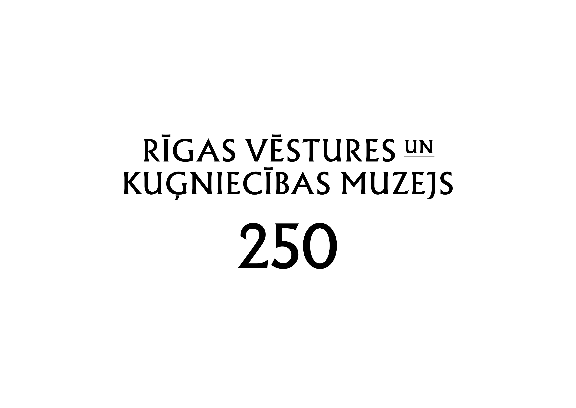 Informācija plašsaziņas līdzekļiemRīgas vēstures un kuģniecības muzeja 250. jubilejas gada atklāšanas svētki Rīgas vēstures un kuģniecības muzeja 250 gadu jubilejas atklāšanas svētki 22., 25. un 26. februārī ProgrammaIeeja un ekskursijas bez maksasMēneša eksponāts “Nikolausa fon Himzela kolekcijas priekšmets – muzeja krājuma dārgums”Fotogrāfiju ekspress izstāde “Ieskats muzeja zālēs pirms gadu desmitiem”22.02.Darba laiks 10.00–17.00  ekskursija muzeja ekspozīcijās 13.00 un 15.0025.02. - 26.02. Darba laiks 10.00–20.00 Pastāvīgās ekspozīcijas svētku gaismu noformējumā Ekskursijas muzeja ekspozīcijās – 12.00, 14.00, 16.00, 18.00ekskursija Rīgas Doma Krustejā 18.00 Rīgas Doma krusteja apskatei atvērta no 17.00–20.00  Papildu informācija: Komunikācijas darba nodaļā, tālr.: 67356676; 67356680. Muzeja mājas lapa: https://www.rigamuz.lv/rvkm/, FB lapa: https://www.facebook.com/Rigamuz.Informāciju sagatavoja:Ingrīda LukašēvičaRīgas vēstures un kuģniecības muzeja Sabiedrisko attiecību speciālisteTel.: 67356680; 29129052; E-pasts: ingrida.lukasevica@rigamuz.lv  